DOKTORA YETERLİK SINAV TUTANAĞITarih:     /    /     DEĞERLENDİRMEYukarıda kimliği belirtilen Doktora Öğrencisinin yazılı ve sözlü sınavlardaki başarı durumunu değerlendiren Jürimiz, öğrencinin temel konular ve Doktora çalışması ile ilgili konularda derin bilgi sahibi olduğuna / olmadığına kanaat getirerek yeterlik sınavında; Başarılı / Başarısız sayılmasına Oy Birliği / Oy Çokluğu ile karar vermiştir.YETERLİK JÜRİSİDoktora Yeterlik Komitemiz, Jüri tarafından yapılan sınavların sonuçlarını değerlendirerek adayın Oybirliği / Oyçokluğu ile Başarılı / Başarısız olduğuna karar vermiştir.YETERLİK KOMİTESİEKLER: 1- Doktora yeterlik Sözlü Sınav Tutanağı 2- Doktora yeterlik Yazılı Sınav Evrakı (Her sayfası jüri üyeleri tarafından imzalanmış)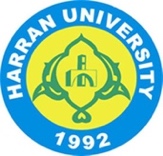 T.C.HARRAN ÜNİVERSİTESİSAĞLIK BİLİMLERİ ENSTİTÜSÜ MÜDÜRLÜĞÜÖğrencinin Adı SoyadıEnstitü NumarasıAnabilim DalıProgram AdıDanışmanı Sınavın Yapıldığı Yer                                      Sınavın Tarih ve Saati             Saat:Sınava giriş sayısı Birinci İkinciNotu (Rakamla)Notu (Yazıyla)Yazılı Sınav Sonucu*   Sözlü Sınav Sonucu   Başarı Notu** Unvanı-Adı-SoyadıKurumu ve Anabilim DalıİmzasıBaşkan      Dr.           Üye      Dr.           Üye      Dr.           Üye      Dr.           Üye      Dr.           Unvanı-Adı-SoyadıKurumuİmzasıBaşkan      Dr.            Üye      Dr.            Üye      Dr.            Üye      Dr.            Üye      Dr.            